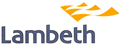 Dear resident,Update re Jessops Primary School Street We are writing to provide an update about the Lowden Road School Street scheme.The council is looking to make the journey to school safer for pupils in Lambeth.The Transport for London Streetscape Plan Supplementary Guidance on School Streets states that: ‘as children and young people return to early years, school and further education settings, government guidance remains in place on social distancing’The Lowden Road School Street will continue as the new term begins. In order to aid social distancing and reduce road danger as Jessop Primary School returns, we will be removing the physical turtle gate barriers and transitioning to ANPR (Automatic Number Plate Recognition) cameras to enforce the timed closure.The road closure times remain the same, between 8-9am and 3-4pm during term-time weekdays with enforcement taking place during these hours.The ANPR cameras will be going live on Thursday 3 September.If you are a resident of Lowden Road and you have already registered your vehicle you will be on the exemption list and will not need to take any further action. For any questions, feedback or issues concerning School Streets please visit www.lambeth.gov.uk/schoolstreets  or email schoolstreets@lambeth.gov.uk Yours faithfully,The School Streets Team